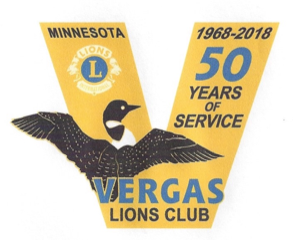 SHOOTING STAR HOTELFOR RESERVATIONSCALL: 1-800-453-7827CONFIRMATION #: 13658 ROOM RATES: THURSDAY, JANUARY 4, 2024 - $70.00 + Tax FRIDAY, JANUARY 5, 2024 - $85.00 + Tax SATURDAY, JANUARY 6, 2024 - $85.00 + Tax SUNDAY, JANUARY 7, 2024 - $70.00 + Tax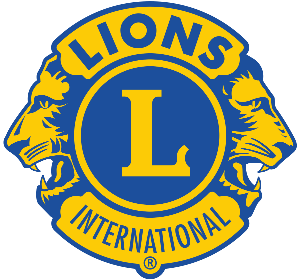 